EDUR 9131Illustrated Statistical Analyses1. Data Description Data collected from 500+ undergraduate students at Georgia SouthernStudy focus was on cyber-harassmentAnalyses that follow will focus on the following variables: student sex, academic functioning, and life functioningAcademic Functioning consists ofGPAGraduation ConfidenceUniversity ConnectednessAcademic ControlIntrinsic MotivationIdentified RegulationLife Functioning consists ofToxic DisinhibitionImpulsivityEmpathyStressLife Satisfaction Socially ConnectedCounts of victimization and perpetration among respondents: VictimCount, BullyCountMeasurement of each variable is shown belowAcademic FunctioningStudent Sex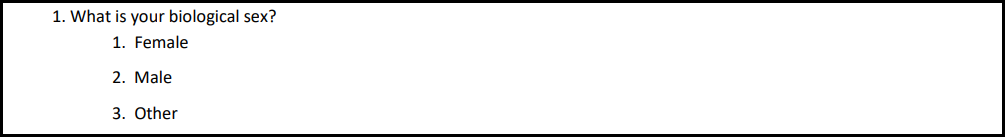 GPA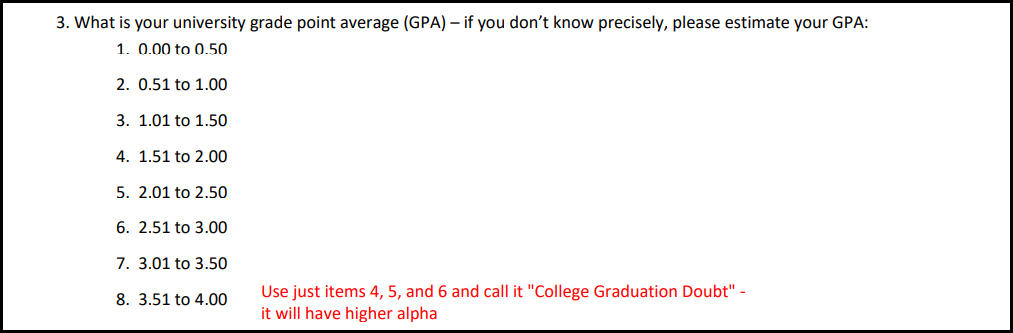 Graduation Confidence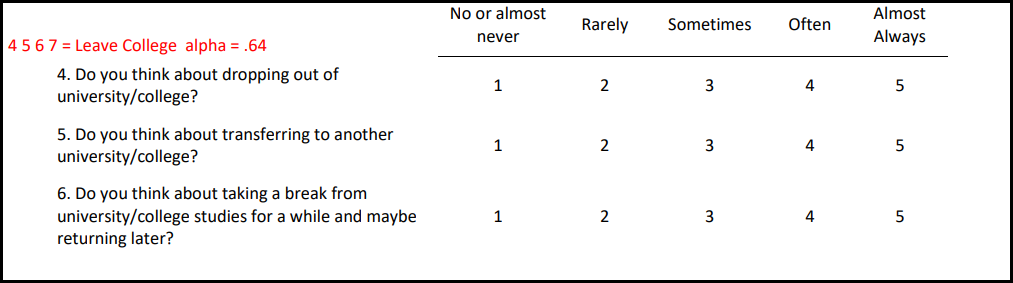 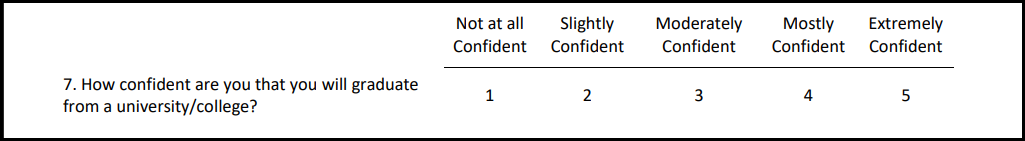 University Connectedness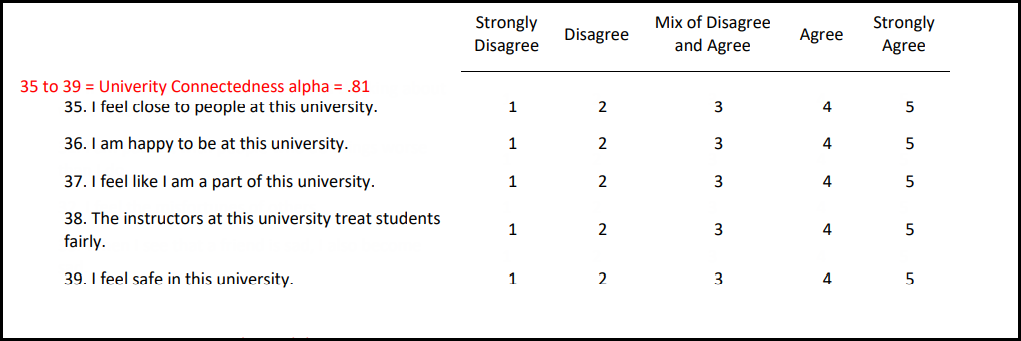 Intrinsic Motivation and Identified Regulation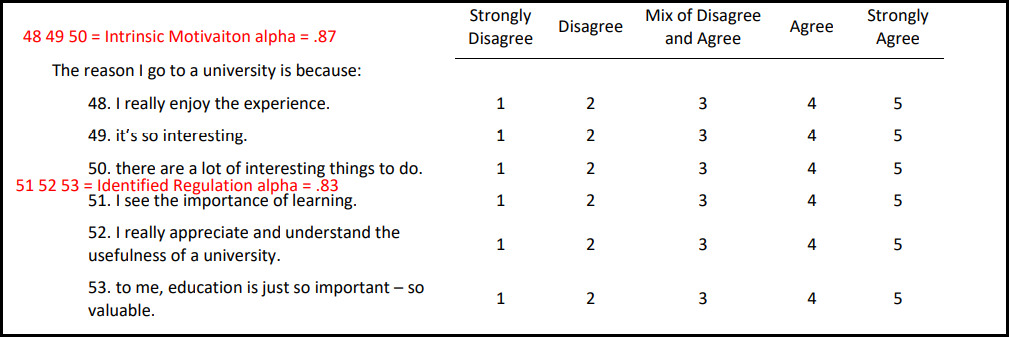 Academic Control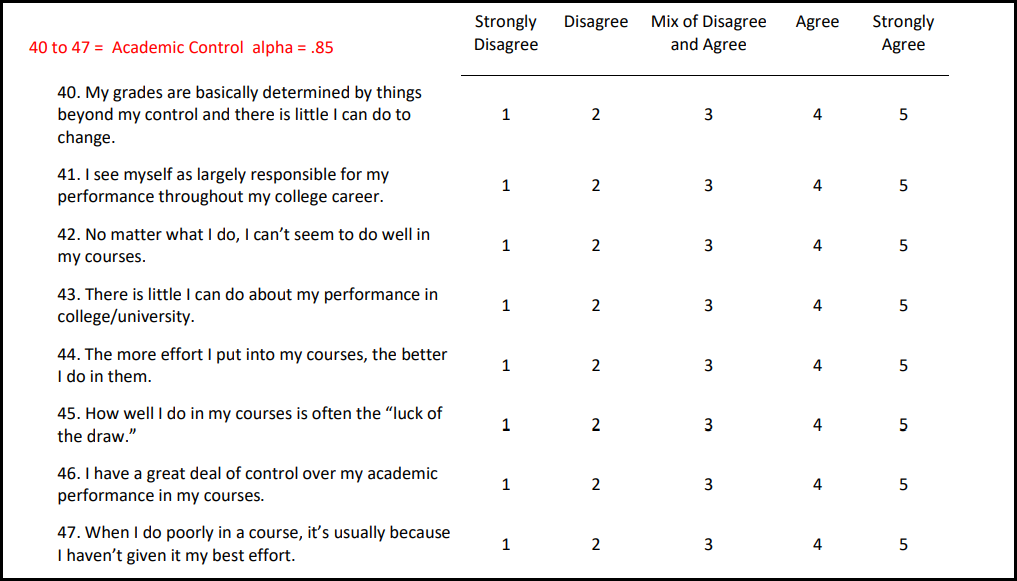 Life FunctioningEmpathy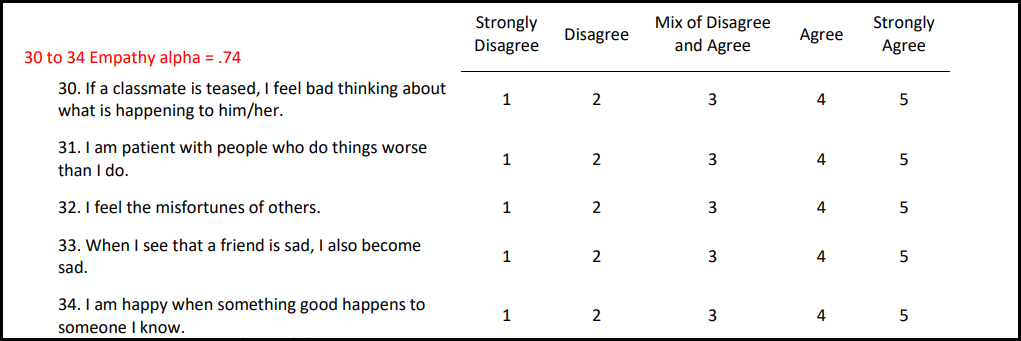 Toxic Disinhibition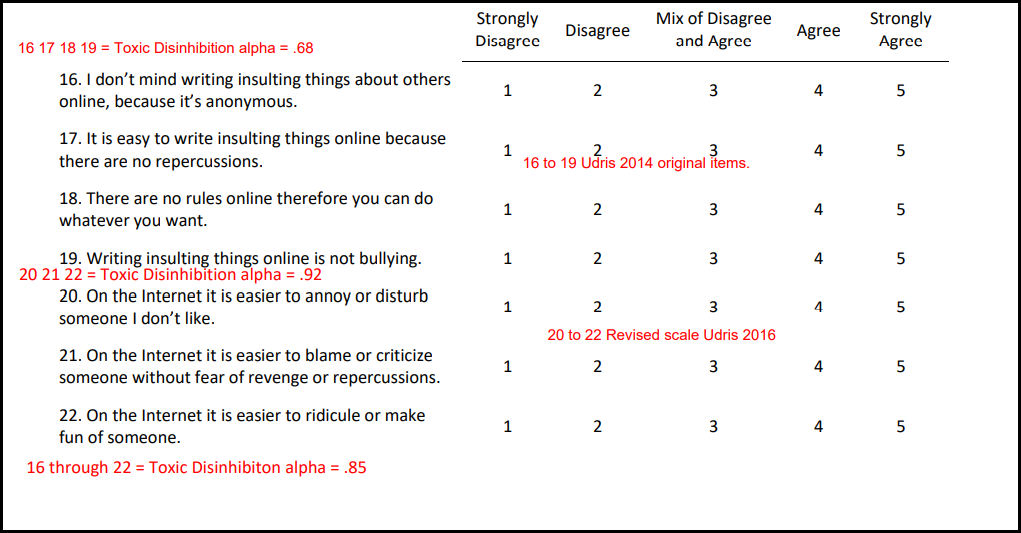 Impulsivity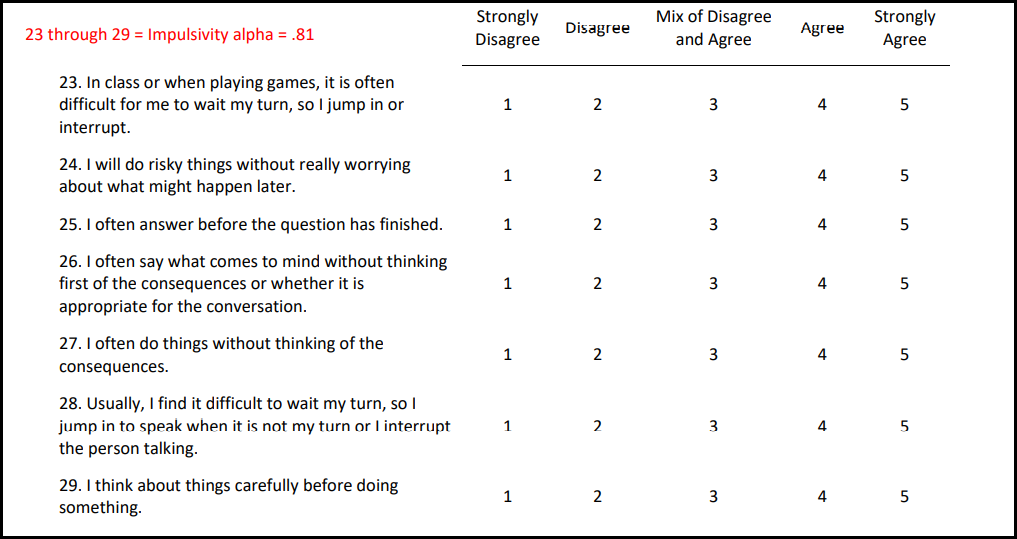 Stress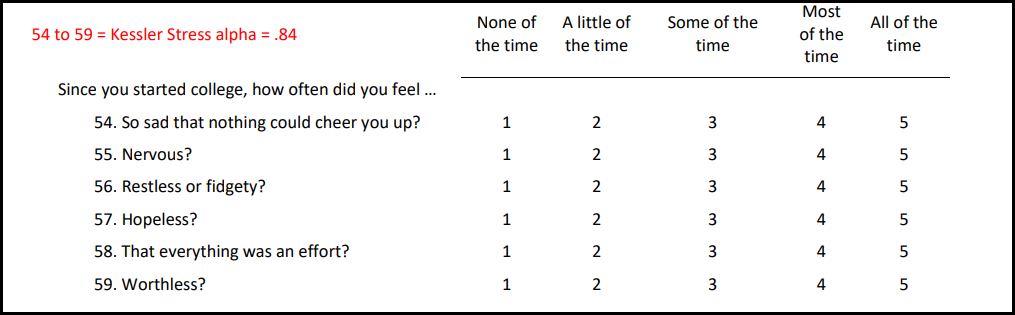 Life Satisfaction and Socially Connected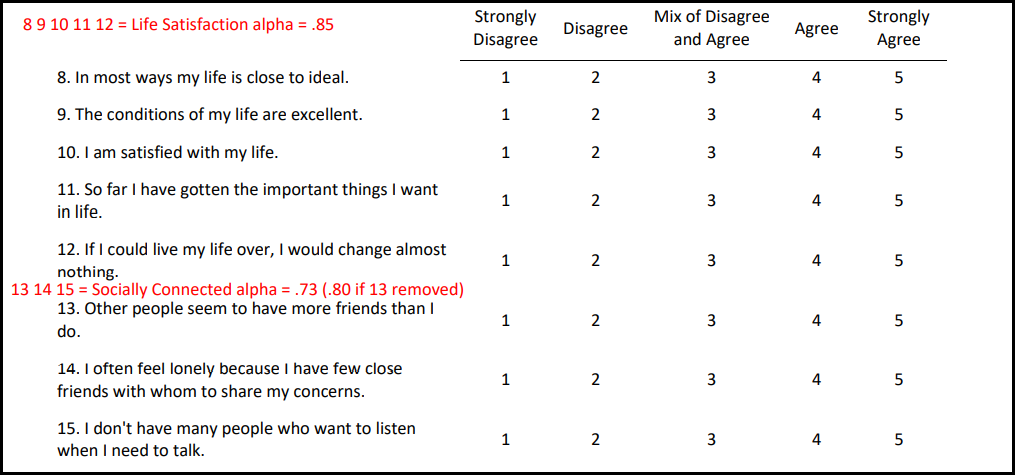 Victim Count and Bully Count (spoken harassment example, also includes written, visual, hacking/impersonating, and social harassment)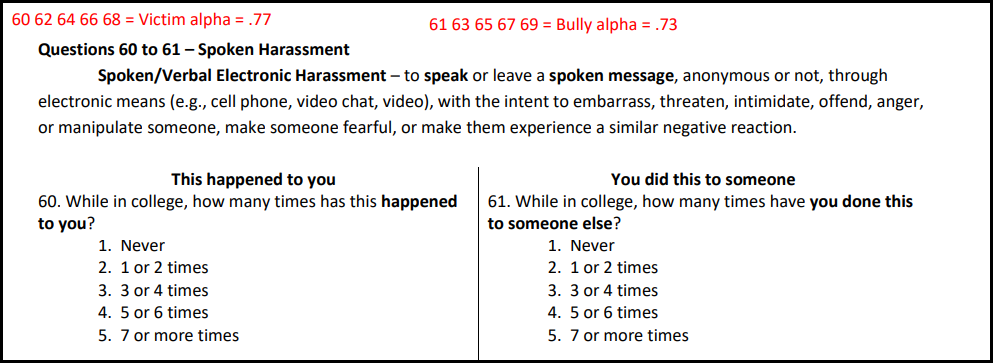 2. Theoretical Models to ExploreCorrelation ModelWhich Life Functioning variables correlate with cyber-harassment bullying behavior? Hypothesize how each may correlate with cybr-bullying behavior.Analyze with correlation and test your hypotheses.Life Functioning variablesSocially ConnectedImpulsivityEmpathyStressToxic DisinhibitionLife Satisfaction Regression ModelsCollege Graduation ConfidenceWhat relationship do you predict – hypothesize – between College Graduation Confidence and each of the predictors below?Analyze with regression and test your hypotheses.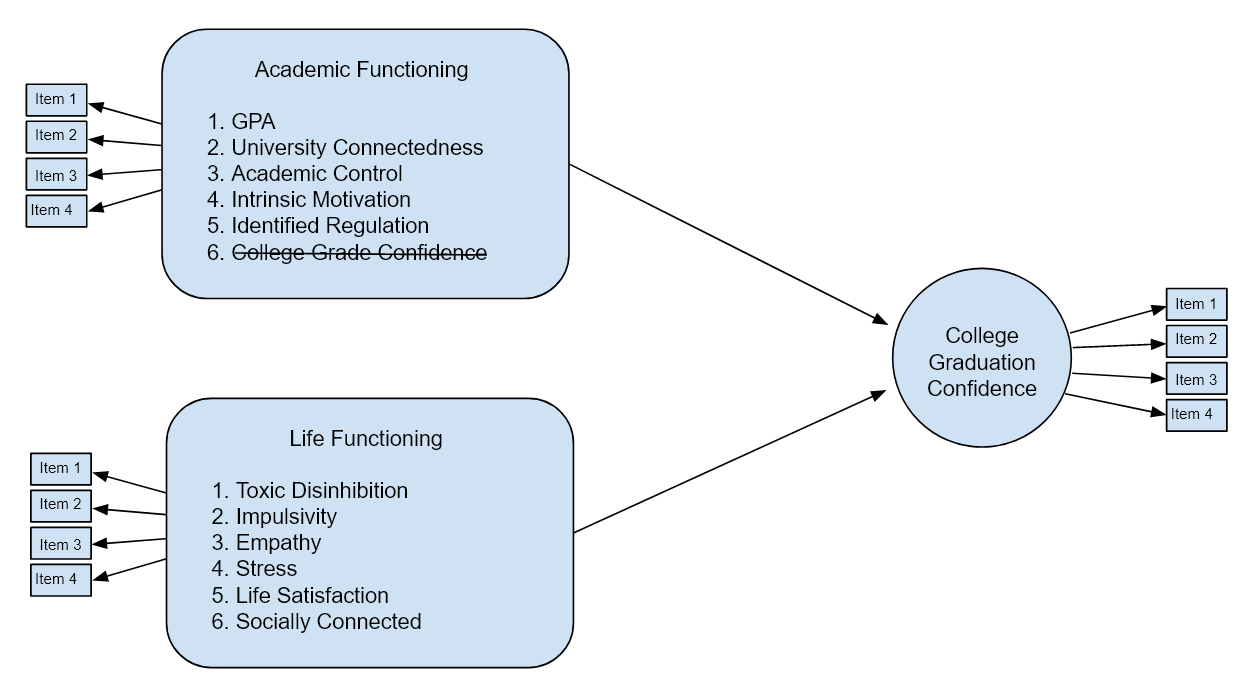 Life SatisfactionWhat relationship do you predict – hypothesize – between College Graduation Confidence and each of the predictors below?Analyze with regression and test your hypotheses.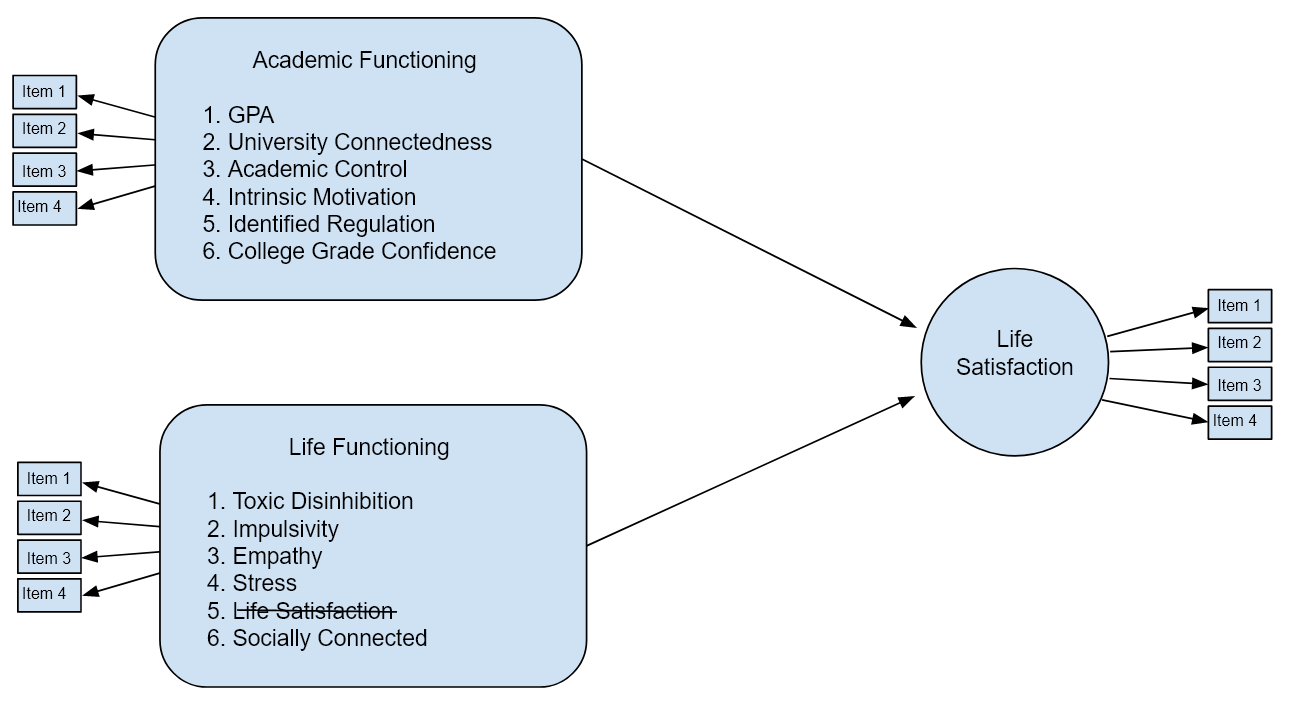 3. Results in APA StyleTo be done in class.A. Frequencies and Descriptive Statistics(1) What is the count (frequency) of respondents by cyberharassment experience?Variable: HarassGroupCodes:1 = No experience with cyberharassment2 = Victim3 = Victim and PerpetratorNote, must convert HarassGroup to Nominal scale in JASP to obtain frequencies.In JASP, use Descriptives command. Select under Tables to find Frequencies.In SPSS, use Frequencies command.(2) What is the level of AF_CollegeGradConf (college graduation confidence) by HarassGroup? Report Mean, Median, SD, and Variance by group.In JASP, use Descriptives command. Use Split option to see statistics by group.In SPSS, use Explore command or Tables, Basic Tables. B. Cyber-harassment Bullying CorrelationsWhich Life Functioning variables correlate with cyber-harassment bullying behavior? Hypothesize how each may correlate with might this correlate with bullying behavior?Life Functioning variablesSocially ConnectedImpulsivityEmpathyStressToxic DisinhibitionLife Satisfaction Table 1: Descriptive Statistics and Correlations for Cyber-harassment DataNote: n = * p < .05Written Inference:Written Interpretation:C. College Graduation Confidence RegressionAcademic Functioning consists ofGPAUniversity ConnectednessAcademic ControlIntrinsic MotivationIdentified RegulationLife Functioning consists ofToxic DisinhibitionImpulsivityEmpathyStressLife Satisfaction Socially ConnectedResults for reduced model (significant or strongest predictors from Academic Functioning and Life Functioning predictors).Table 2: Descriptive Statistics and Correlations for Graduation Confidence DataNote: n = * p < .05Table 3: Regression of Graduation Confidence on Select Academic and Life Functioning VariablesNote: R2 = ., adj. R2 = ., F = , df = ,; n = *p < .05.Written Inference:Written Interpretation:D. Life Satisfaction RegressionAcademic Functioning consists ofGPACollege Graduation ConfidenceUniversity ConnectednessAcademic ControlIntrinsic MotivationIdentified RegulationLife Functioning consists ofToxic DisinhibitionImpulsivityEmpathyStressSocially ConnectedResults for reduced model (significant or strongest predictors from Academic Functioning and Life Functioning predictors).Table 4: Descriptive Statistics and Correlations for Life Satisfaction DataNote: n = * p < .05Table 4: Regression of Life Satisfaction on Select Academic and Life Functioning VariablesNote: R2 = ., adj. R2 = ., F = , df = ,; n = *p < .05.Written Inference:Written Interpretation:Variable12345671. CH Bullying2. Socially Connected3. Impulsivity4. Empathy5. Stress6. Toxic Disinhibition7. Life SatisfactionMeanSDVariable12345671. 2. 3. 4. 5. 6. 7. MeanSDVariablebse b95% CItInterceptVariable12345671. 2. 3. 4. 5. 6. 7. MeanSDVariablebse b95% CItIntercept